Муниципальное  бюджетное  общеобразовательное учреждение – школа № 35  имени А.Г. Перелыгина города Орла                                                                                                           РАБОЧАЯ ПРОГРАММАучебного предмета «Физика. Базовый уровень»для обучающихся 11 классагород Орел 2023Календарно-тематическое планирование Количество часов в неделю 2, количество учебных недель -33, количество часов в год- 66Планирование составлено на основе авторской программы  Н. С. Пурышевой, Н. Е. Важеевской, допущенной МО РФ  (опубликована в сборнике программ для общеобразовательных учреждений Физика. Астрономия. 7-11кл  /сост. В.А.Коровин, В.А. Орлов/. - М.: Дрофа, 2008)Учебник   Пурышева  Н.С.Н.Е.Важеевская., Д.А. ИсаевУчебник: Физика 11 класс. Базовый уровень. Учебник для общеобразовательных учреждений. -М.: Дрофа, 2017. В результате изучения физики в 11 классе ученик должен знать/пониматьсмысл понятий: физическое явление, физическая величина, модель, гипотеза, принцип, постулат, теория, пространство, время, инерциальная система отсчета, материальная точка, вещество, идеальный газ, взаимодействие, атом. смысл физических величин:перемещение, скорость, ускорение, масса, сила, импульс, работа, мощность, механическая энергия, момент силы, период, частота, давление, внутренняя энергия, средняя кинетическая энергия частиц вещества, абсолютная температура, количество теплоты,удельная теплоемкость, удельная теплота парообразования, удельная теплота плавления, удельная теплота сгорания, элементарный электрический заряд, напряженность электрического поля, разность потенциалов, электроемкость, энергия электрического поля, сила электрического тока, электрическое напряжение, электрическое сопротивление, работа и мощность электрического тока, электродвижущая сила, индукция магнитного поля.cмысл физических законов, принципов и постулатов( формулировка , границы применимости): законы динамики Ньютона, принципы суперпозиции и относительности, закон Гука, закон Всемирного тяготения, законсохранения энергии и импульса , закон Паскаля, закон Архимеда, основное уравнение кинетической теории газов, уравнение состояния идеального газа, законы термодинамики, закон сохранения электрического заряда, закон Кулона, Ома для полной цепи, Джоуля-Ленца.уметьописывать и объяснять результаты наблюдений и экспериментов: независимость ускорения свободного падения от массы падающего тела, нагревание газа при его быстром сжатии и охлаждение при быстром расширении, повышение давления газа при его нагревании в закрытом сосуде, броуновское движение, электризацию тел при контакте, взаимодействие проводников стоком, действие магнитного поля на проводник с током, зависимость сопротивления полупроводников от температуры и освещения;определять: характер физического процесса по графику, таблице, формуле;измерять: скорость, ускорение свободного падения, массу тела, плотность вещества, силу, работу, мощность, энергию, коэффициент трения скольжения, влажность воздуха, удельную теплоемкость вещества, удельную теплоту плавления льда, ЭДС и внутреннее сопротивление источника тока;приводить примеры практического использования физических знаний :законов механики, термодинамики, электродинамики в энергетике;Требования к уровню подготовки учащихся.Учащиеся должны знать:Электродинамика.Понятия: электромагнитная индукция, самоиндукция, индуктивность, свободные и вынужденные колебания, колебательный контур, переменный ток, резонанс, электромагнитная волна, интерференция, дифракция и дисперсия света.Законы и принципы: закон электромагнитной индукции, правило Ленца, законы отражения и преломления света, связь массы и энергии.Практическое применение: генератор, схема радиотелефонной связи, полное отражение.Учащиеся должны уметь:-         Измерять силу тока и напряжение в цепях переменного тока.-         Использовать трансформатор.-         Измерять длину световой волны.Квантовая физикаПонятия: фотон, фотоэффект, корпускулярно – волновой дуализм, ядерная модель атома, ядерная реакция, энергия связи, радиоактивный распад, цепная реакция, термоядерная реакция, элементарные частицы.Законы и принципы: законы фотоэффекта, постулаты Бора, закон радиоактивного распада.Практическое применение: устройство и принцип действия фотоэлемента, принцип спектрального анализа, принцип работы ядерного реактора.Учащиеся должны уметь: решать задачи на применение формул, связывающих энергию и импульс фотона с частотой световой волны, вычислять красную границу фотоэффекта, определять продукты ядерной реакцииСодержание учебного предмета66 часовВзаимосвязь электрического и магнитного полей. 8 часов.Электромагнитные колебания и волны. 7 часов.Оптика. 7 часов.Основы специальной теории относительности. 5 часов.II. Элементы квантовой физики. 20 часов.1. Фотоэффект. 5 часов.2. Строение атома. 5 часов.Атомное ядро. 9 часов.III. Астрофизика. 6 часов.График проведения контроля 11 классаПлан повторения по физике за курс среднего (полного) общего образования2023 – 2024 учебный годПрограммно – методическое обеспечениеРАССМОТРЕНОна ПО учителей физики,математики и информатики                    ________________________ О.П. РепинаПротокол№1 от «24» августа   2023 г.Приказ № 68/3-Д от «25» 08  2023 г.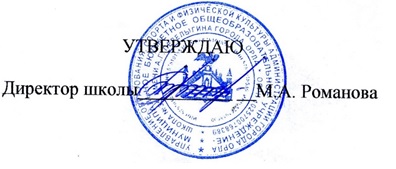 № п/пСодержание учебного предметаВиды учебной деятельностиКоличество часовКонтрольные работыПрактические  и лабораторные работы, творческие и проектные работы, экскурсии и др.1Электродинамика.  3943 1. Постоянный электрический ток..12 Контрольная работа № 1 «Постоянный электрический ток».Лабораторная работа № 1 «Измерение ЭДС и внутреннего сопротивления источника тока».Лабораторная работа № 2 «Измерение электрического сопротивления с помощью омметра». 2. Взаимосвязь электрического и магнитного полей.8Контрольная работа № 2 «Взаимосвязь электрического и магнитного полей».3. Электромагнитные колебания и волны.74. Оптика.7Контрольная работа № 3 «Оптика».Лабораторная работа № 3 «Измерение показателя преломления стекла».5. Основы специальной теории относительности52Элементы квантовой физики.20111. Фотоэффект.52. Строение атома.53. Атомное ядро.9Контрольная работа № 4 «Элементы квантовой физики».Лабораторная работа № 4 «Наблюдение линейчатых спектров». Лазеры.3Астрофизика.61. Элементы астрофизики.6Итоговая контрольная работа.итог6654№ урокаТема урокаДата ПланДатаФакт Примечание1/1Вводный инструктаж по технике безопасности.  Исторические предпосылки учения о постоянном электрическом токе. Условия существования электрического тока.2/2Электрический ток в металлах. 3/3Проводимость различных сред. 4/4Закон Ома для полной цепи. 5/5Лабораторная работа № 1 «Измерение ЭДС и внутреннего сопротивления источника тока». 6/6Входная контрольная работа.7/7Лабораторная работа № 2 «Измерение электрического сопротивления с помощью омметра». Применение законов постоянного тока. 8/8Применение электропроводности жидкости. 9/9Применение вакуумных приборов. Применение газовых разрядов..10/10Применение полупроводников. 11/11Повторение и обобщение «Законы постоянного тока. Токи в различных средах».12/12Контрольная работа № 1 «Постоянный электрический ток». 13/1Анализ контрольной работы № 1 «Постоянный электрический ток». Магнитное поле. Вектор магнитной индукции. 14/2Действие магнитного поля на проводник с током..15/3Действие магнитного поля на движущийся электрический заряд. 16/4Решение задач «Применение сил Ампера и Лоренца. Движение электрических зарядов в магнитном поле». 17/5Явление электромагнитной индукции. 18/6Самоиндукция. Индуктивность. Энергия магнитного поля. 19/7Повторение и обобщение «Взаимосвязь электрического и магнитного полей20/8Контрольная работа № 2 «Взаимосвязь электрического и магнитного полей». 21/1Анализ контрольной работы № 2 «Взаимосвязь электрического и магнитного полей». Свободные механические колебания. Гармонические колебания. 22/2Свободные электромагнитные колебания.23/3Решение задач «Частота и период собственных колебаний. Превращение энергии в колебательном контуре».24/4Переменный электрический ток.25/5Генератор переменного тока. Трансформатор..26/6Электромагнитное поле. Электромагнитные волны. 27/7Развитие средств связи. 28/1История развития учения о световых явлениях. Измерение скорости света. 29/2Понятия и законы геометрической оптики. Ход лучей в зеркалах, призмах и линзах. Оптические приборы. 30/3Лабораторная работа № 3 «Измерение показателя преломления стекла». 31/4Решение задач «Геометрическая оптика». 32/5Волновые свойства света: интерференция, дифракция, дисперсия, поляризация. 33/6Электромагнитные волны разных диапазонов. Решение задач. 34/7Контрольная работа № 3 «Оптика».35/1Анализ контрольной работы № 3 «Оптика». Постулаты специальной теории относительности. 36/2Проблемы одновременности. Относительность длины отрезков и промежутков времени. 37/3Элементы релятивистской динамики. 38/4Взаимосвязь массы и энергии. 39/5Повторение и обобщение «Основы специальной теории относительности». 40/1Фотоэффект. Законы А. Г. Столетова для фотоэффекта. 41/2Фотон. Уравнение А. Эйнштейна для фотоэффекта. 42/3Решение задач «Фотоэффект». 43/4Фотоэлементы. 44/5Фотоны и электромагнитные волны. Повторение и обобщение «Фотоэффект». 45/1Планетарная модель атома. 46/2Противоречия планетарной модели атома. Постулаты Бора. 47/3Испускание и поглощение света атомами. Спектры. 48/4Лабораторная работа № 4 «Наблюдение линейчатых спектров». 49/5Лазеры.50/1Состав атомного ядра. 51/2Энергия связи ядер. 52/3Закон радиоактивного распада. 53/4Ядерные реакции. 54/5Решение задач «Закон радиоактивного распада. Законы сохранения зарядового и массового чисел в ядерных реакциях».55/6Энергия деления ядер урана.56/7Энергия синтеза атомных ядер*. Биологическое действие радиоактивных излучений. 57/8Элементарные частицы. Фундаментальные взаимодействия. 58/9Контрольная работа № 4 «Элементы квантовой физики». 59/1Анализ контрольной работы № 4 «Элементы квантовой физики». Солнечная система. Внутреннее строение Солнца.60/2Звёзды. 61/3Млечный Путь – наша Галактика.62/4Галактики. 63/5Вселенная. 64/6Применимость законов физики для объяснения природы небесных тел. 65 Итоговая контрольная работа.66Итоговое повторениеДата№ урока п/пВид работыТема6/6	Входная контрольная работа12/12Контрольная работа1«Постоянный электрический ток».20/8Контрольная работа2«Взаимосвязь электрического и магнитного полей».34/7Контрольная работа3«Оптика».58/9Контрольная работа4«Элементы квантовой физики».65Итоговая контрольная работаИтого665Дата№ урока п/пВид работы                 Тема5/5Лабораторная работа1«Измерение ЭДС и внутреннего сопротивления источника тока».7/7Лабораторная работа2«Измерение электрического сопротивления с помощью омметра». Применение законов постоянного тока.30/3Лабораторная работа3«Измерение показателя преломления стекла».48/4Лабораторная работа4«Наблюдение линейчатых спектров».Итого4Дата Тема Механическое движение.Перемещение. Свободное падение тел.Движение тел, брошенных  под углом к горизонту.Равномерное движение по окружности.Законы Ньютона.Закон всемирного тяготения.Сила трения.Закон сохранения импульса.Механическая работа. Мощность.Кинетическая энергия тела.Потенциальная энергия .Закон сохранения механической энергии.Основные положения МКТИзопроцессы.Уравнение Менделеева-Клапейрона.Первый закон термодинамики.Закон Кулона.Напряженность электрического поля.Потенциал. Разность потенциалов.   Закон Ома.        Сила Ампера. Сила Лоренца.Закон электромагнитной индукции.Механические колебания.Формула Томсона.Механические волны. Интерференция и дифракция волн.Электромагнитные волны.Развитие представлений о природе света.Дисперсия света. Интерференция света. Дифракция света.Класс Реквизиты программыУМК обучающихсяУМК               учителяОценочные/ контрольно – измерительные материалы11Авторская программа  Н. С. Пурышевой, Н. Е. Важеевской (опубликована в сборнике программ для общеобразовательных учреждений Физика. Астрономия. 7-11кл  /сост. В.А.Коровин, В.А. Орлов/. - М.: Дрофа, 2008)Пурышева  Н.С.Н.Е.Важеевская., Д.А. ИсаевУчебник: Физика 11класс.Базовыйуровень.Учебник для общеобразовательных учреждений. -М.: Дрофа, 2011. Физика. Задачник. 10-11 кл.: Пособие для общеобразовательных  учреждений / Рымкевич А.П. – 7-е изд., стереотип. – М.: Дрофа, 2010. – 192 с.Пурышева  Н.С.Н.Е.Важеевская., Д.А. ИсаевУчебник: Физика 10 класс.Базовыйуровень.Учебник для общеобразовательных учреждений. -М.: Дрофа, 2011. Сборник задач по физике: для 10-11 кл. общеобразовательных учреждений / Сост. Г.Н. Степанова. – 9-е изд. М.: Просвещение, 2009. – 288 с.Физика. Задачник. 10-11 кл.: Пособие для общеобразовательных  учреждений / Рымкевич А.П. – 7-е изд., стереотип. – М.: Дрофа, 2010. – 192 с.